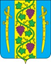 СОВЕТ  ВЫШЕСТЕБЛИЕВСКОГО  СЕЛЬСКОГО ПОСЕЛЕНИЯТЕМРЮКСКОГО РАЙОНАРЕШЕНИЕ № 238 LХХVII  сессия                                                                                             III созыва20.04.2018 г.                                                                   станица  ВышестеблиевскаяО внесении предложений по кандидатурам в состав участковых избирательных комиссий № 49-37, № 49-38, № 49-39 Темрюкского  районаВ связи с формированием нового состава участковых избирательных комиссий на 2018–2023 г.г., руководствуясь пунктом 4 статьи 27 Федерального закона от 12 июня 2002 года № 67-ФЗ «Об основных гарантиях избирательных прав и права на участие в референдуме граждан Российской Федерации», статьей 26 Устава Вышестеблиевского сельского поселения Темрюкского района, Совет Вышестеблиевского сельского поселения Темрюкского района  РЕШИЛ:Предложить территориальной избирательной комиссии Темрюкская кандидатуры для назначения  членами участковых избирательных комиссий с правом    решающего голоса  в состав участковых   избирательных   комиссий  № 49-37, № 49-38, № 49-39 Темрюкского района   (список прилагается).Направить настоящее решение с соответствующими документами в территориальную избирательную комиссию Темрюкская.Контроль за выполнением пункта 2 настоящего решения возложить на начальника общего отдела администрации Вышестеблиевского сельского поселения Темрюкского района Л.Н. Бедакову.Настоящее решение вступает в силу со дня его принятия.                 Приложение             к решению  LХХVII  сессии            Совета Вышестеблиевского сельского поселения  Темрюкского района                III  созыва            от 20 апреля 2018 г. № 238Кандидатуры для назначения членами участковых избирательных комиссий с правом решающего голоса в состав участковых избирательных комиссий № 49-37, № 49-38, № 49-39 Темрюкского районаПредседатель СоветаВышестеблиевского сельского поселенияТемрюкского района                                                                           И.И. ПелипенкоГлаваВышестеблиевскогосельского поселенияТемрюкского района________________П.К. Хаджиди« 20 » апреля  2018 года Председатель Совета Вышестеблиевского  сельского поселенияТемрюкского района___________И.И. Пелипенко« 20 » апреля  2018 года№ УИКФамилия, имя, отчество кандидатуры, предлагаемой к назначению членом участковой комиссии49-37Шкрум Лариса Николаевна49-38Потанина Валентина Александровна49-39Насибова Зерам Репатовна